12/09/2022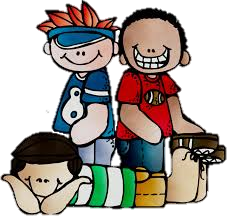 Αγαπητοί γονείς/κηδεμόνες,  Με την ευκαιρία της έναρξης της νέας σχολικής χρονιάς η διεύθυνση και το διδακτικό προσωπικό του σχολείου επικοινωνούμε μαζί σας και σας καλωσορίζουμε στο νέο αυτό ξεκίνημα. Ιδιαίτερα καλωσορίζουμε τα παιδιά της A΄ τάξης και ευχόμαστε σε όλους μια ευχάριστη και δημιουργική χρονιά. Προσβλέπουμε στη στενή συνεργασία μαζί σας, αφού πιστεύουμε πως εκπαιδευτικοί και γονείς είναι οι πιο φυσικοί σύμμαχοι στον καθημερινό αγώνα για την πρόοδο των παιδιών και την επίτευξη των εκπαιδευτικών στόχων. Με την έναρξη της σχολικής χρονιάς θα θέλαμε να υπενθυμίσουμε πρακτικές που σχετίζονται με τους κανονισμούς λειτουργίας του σχολείου και αφορούν στην ομαλή διεξαγωγή  του εκπαιδευτικού έργου:Λειτουργία του σχολείου:  Τα μαθήματα αρχίζουν καθημερινά στις 7:45 π.μ. και θα τελειώνουν στις 15:05 μ.μ. Παρακαλούμε τους γονείς να φροντίζουν ώστε τα παιδιά να παρουσιάζονται στο σχολείο έγκαιρα, πριν από τις 7:45 π.μ. Φάκελος Επικοινωνίας: Στον φάκελο θα σας στέλνονται οι ανακοινώσεις και τα έντυπα του σχολείου. Παρακαλούμε να τον ελέγχετε καθημερινά και να τα παίρνετε, για να επιστρέφεται άδειος ο φάκελος.Σ’ αυτόν μπορείτε να επιστρέφετε έντυπα που θα συμπληρώνετε. Παρακαλούμε στο φάκελο να μην μπαίνουν άλλα αντικείμενα, τετράδια, εργασίες των παιδιών κτλ.Ατομικό Δελτίο μαθητή – ΔΔΕ1: Το Δελτίο είναι απαραίτητο για να ενημερωθούν τα επίσημα βιβλία του σχολείου με πρόσφατα στοιχεία για τους μαθητές, αλλά και για άμεση επικοινωνία με τους γονείς. Γι’ αυτό, παρακαλούμε όπως το συμπληρώσετε με δέουσα προσοχή και το επιστρέψετε στο σχολείο με τα παιδιά σας,  το αργότερο μέχρι την Παρασκευή 16 Σεπτεμβρίου 2022.Απουσίες παιδιών – ΔΔΕ ΛΣ1: Για το θέμα των απουσιών παρακαλείσθε όπως διαβάσετε με τη δέουσα προσοχή την επιστολή (Παράρτημα Α), του ΥΠΑΝ που σας επισυνάπτεται και να την τηρήσετε επακριβώς. Για το θέμα σας αποστέλλεται επίσης το «Δελτίο απουσίας μαθητή/μαθήτριας» και το «Δελτίο Αργοπορημένης Άφιξης μαθητή/μαθήτριας στο σχολείο», το οποίο μπορείτε να πολλαπλασιάσετε και να στέλνετε στο σχολείο όποτε απουσιάζει το παιδί σας.Αποχώρηση μαθητών:  Σε περίπτωση που το παιδί σας, για οποιοδήποτε λόγο θα αποχωρήσει από το σχολείο πριν τις 15:05 μ.μ. ή θα παρουσιαστεί μετά τις 7:45 π.μ. θα πρέπει να περνάτε από τη Γραμματεία του σχολείου μας και να συμπληρώνετε το σχετικό έντυπο το οποίο θα βρίσκεται στο σχολείο. Σχετική με το θέμα είναι η παράγραφος (δ) του Παραρτήματος Α.Επίσημη επικοινωνία σχολείου με γονείς/κηδεμόνες ΔΔΕ21:Αποστέλλεται το έντυπο ΔΔΕ21 το οποίο αφορά την επίσημη επικοινωνία σχολείου με γονείς/κηδεμόνες–Συγκατάθεση γονέων/κηδεμόνων για παραχώρηση δεδομένων προσωπικού χαρακτήρα. Παρακαλούμε όπως επιστραφεί στο σχολείο το έντυπο μέχρι την Παρασκευή 16 Σεπτεμβρίου 2022.  Συγκατάθεση για φωτογράφιση / μαγνητοσκόπηση ΔΔΕ22: Αποστέλνεται το έντυπο ΔΔΕ22 που αφορά τη συγκατάθεση σας για φωτογράφιση, μαγνητοσκόπηση και δημοσιοποίηση φωτογραφικού υλικού και βίντεο που του παιδιού σας. Παρακαλούμε όπως επιστραφεί στο σχολείο το έντυπο μέχρι την Παρασκευή 16 Σεπτεμβρίου 2022.  Έντυπο ΥΠΠΑΝ ΠΑ1: Το δελτίο αυτό αφορά τα στοιχεία των ενήλικων ατόμων που θα παραλαμβάνουν τους μαθητές από το σχολείο σε περίπτωση έκτακτης ανάγκης. Παρακαλώ όπως το έντυπο επιστραφεί μέχρι την Παρασκευή 16 Σεπτεμβρίου 2022. Αλλεργίες και τυχόν ασθένειες μαθητών: Για την καλύτερη λειτουργία του σχολείου και για σκοπούς ασφάλειας των παιδιών, κυρίως στα πλαίσια της σίτισης, παρακαλούμε όπως συμπληρώσετε το έντυπο για τυχόν αλλεργίες και να το επιστρέψετε στο σχολείο άμεσα και όχι πιο αργά από την Παρασκευή 16 Σεπτεμβρίου 2022.Τιμοκατάλογος Σχολικών Κυλικείων: Επισυνάπτεται ο τιμοκατάλογος Σχολικών Κυλικείων Δημοτικής Εκπαίδευσης για τη Σχολική Χρονιά 2022 - 2023.Διαιτολόγιο 2022 – 2023:Επισυνάπτεται το Διαιτολόγιο σίτισης των παιδιών του σχολείου μας για τη Σχολική Χρονιά 2022 – 2023.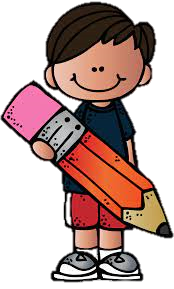 Μαθητική στολή μαθητών: Σχετικά με τη στολή των μαθητών σας αποστέλλεται σχετικό έντυπο.Εμβολιασμοί Ε΄ και Στ΄ τάξης:Επισυνάπτεται η ανακοίνωση για εμβολιασμούς της Ε΄ και Στ΄ τάξης που αφορά τη Σχολική Χρονιά 2022 – 2023.Οδοντιατρικές Υπηρεσίες: Αποστέλλεται το Παράρτημα 1 που αφορά τους μαθητές της Ε΄ τάξης και το Παράρτημα 2 που αφορά τους μαθητές της Α΄ τάξης του σχολείου μας. Παρακαλούμε όπως επιστραφούν στο σχολείο τα έντυπα μέχρι την Παρασκευή 16 Σεπτεμβρίου 2022.Έντυπο γραπτής συγκατάθεσης για διενέργεια ελέγχου ταχείας ανίχνευσης αντιγόνου (rapid test):Σας αποστέλλουμε το πιο πάνω έντυπο και παρακαλώ όπως επιστραφεί στο σχολείο την Παρασκευή 16 Σεπτεμβρίου 2022.  Από το σχολείο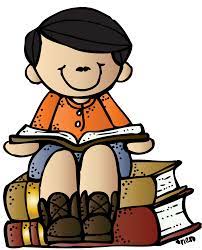 12/09/2022ΔήλωσηΕγώ ο/η υποφαινόμενος/η …………………………………...………………………γονιός /κηδεμόνας του μαθητή /της μαθήτριας ………………………………………………..της τάξης ………… του Δημοτικού Σχολείου Κυπερούντας, βεβαιώνω ότι έλαβα και μελέτησα όλα τα  έντυπα που δόθηκαν από το Σχολείο στο παιδί μου. Έντυπο ΔΔΕ 1 – Ατομικό Δελτίο Μαθητή/μαθήτριας.Έντυπο ΔΔΕ 21 – Επίσημη επικοινωνία σχολείου με γονείς / κηδεμόνες.Έντυπο ΔΔΕ22 – Συγκατάθεση για φωτογράφιση / μαγνητοσκόπηση. Έντυπο ΥΠΠΑΝ ΠΑ1 – Εξουσιοδότησή μαθητών σε περίπτωση έκτακτης ανάγκης.Έντυπο για αλλεργίες και ασθένειες μαθητών.Παράρτημα 1 – Αφορά  τους μαθητές της Ε΄ τάξηςΠαράρτημα 2 – Αφορά τους μαθητές της Α΄ τάξης.Έντυπο γραπτής συγκατάθεσης γονέων/κηδεμόνων για διενέργεια ταχείας ανίχνευσης αντιγόνου (rapid test).Τα πιο πάνω έντυπα αναμένεται να συμπληρωθούν και επιστραφούν στο σχολείο μέχρι την Παρασκευή 16/09/2022.Υπογραφή 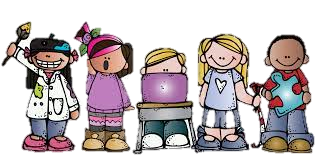 ………………………….…………Ο γονιός / κηδεμόνας 